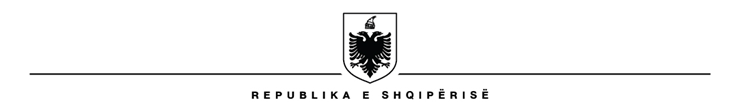 MINISTRIA E TURIZMIT DHE MJEDISITRaport për rezultatet e konsultimeve publikeTitulli i draft aktitProjektligj “Për disa  ndryshime në ligjin nr. 162, datë 04.12.2014 "Për mbrojtjen e cilësisë së ajrit në mjedis" i ndryshuarKohëzgjatja e konsultimeveKohëzgjatja e konsultimit publik për këtë akt ishte 20 ditë pune nga data e shpalljes së njoftimit në Regjistrin Elektronik për Njoftimet dhe Konsultimet Publike, bazuar në ligjin 146/2014 “Për njoftimin dhe konsultimin publik.Publikimi u bë në datë 22.02.2024 dhe nëpërmjet një njoftimi të publikuar online në RENJK, të gjitha palët e interesuara: 1) organet publike; 2) shtetasit e Republikës së Shqipërisë dhe grupet e interesit; ishin të ftuar për të paraqitur komentet dhe rekomandimet e tyre për projektaktin, në adresën e koordinatorit për njoftimin dhe konsultimin publik: Elisa.Trezhnjeva@turizmi.gov.al Data e mbylljes së procesit të konsultimit ishte 21.03.2024.Metoda e konsultimitPer konsultimin e këtij projektligji jane përdorur: procesi i Këshillimit kombëtar, qe u zhvillua nga data 19 janar 2022 deri në datën 31 mars 2022, qytetaret plotësuan pyetësorin ne menyre online ne ëëë.keshillimikombetar.al si dhe në tendat e ngritura në çdo bashki. 77 % e të intervistuarve u shprehen se qeveria duhet të tregohet më e ashpër jo vetëm me subjektet, por edhe me individët të cilit ndotin hapësirat publike.   Ky Projektligj prej datës 22.02.2024, deri më datë 21.03.2024 u publikua në faqen e konsultimit me publikun https://konsultimipublik.gov.al/Konsultime/Detaje/702   Ky projektligj është diskutuar edhe në Dëgjesën publike, që u mbajt pranë Ministrisë së Turizmit dhe Mjedisit në datë 01.11.2022, ora 11:00. Projektligji, në zbatim të ligjit 146/2014, i është nënshtruar procesit të konsultimit publik, në portalin “Regjistri elektronik për Njoftimet dhe Konsultimet Publike”, nga data 22.02.2024 deri në datën 21.03.2024, posta elektronike. Përgjatë kësaj periudhe nuk ka patur komente në RENJKP, por me anë të postës elektronike është dërguar komenti nga aksioneri i kompanisë Inca z.Alban Zusi.Paralelisht ky projektligj është diskutuar edhe në Dëgjesën publike, që u mbajt pranë Ministrisë së Turizmit dhe Mjedisit në datë 01.11.2022, ora 11:00, ku u ftuan të gjithë grupet e interesit të marrnin pjesë në këtë takim.Në takim, veç pjesëmarrjes së përfaqësuesve nga autoritetet publike, morën pjesë përgjithësisht edhe operatorë tregtare dhe organizata, të cilët u shprehën parimisht dakort me projekt aktin, me nevojën e ashpërsimit të masave për mbrojtjen e mjedisit, si dhe se këto ndryshime të propozuara kanë për qëllim krijimin e një procesi efektiv të evidentimit të rasteve që ndotin mjedisin apo hapësirat publike, sanksionimin e subjekteve apo individëve përgjegjës për veprimet deri në ekzekutimin e masave administrative si titull ekzekutiv. Gjithashtu nevojittet fuqizimi i strukturave inspektuese në terren.Palët e interesit të përfshiraPalë të tjera te përfshira janë: Qytetaret; grupet e interesit si Universitetet, media, shoqata të ndryshme dhe shoqëri civile të angazhuara në fushën e mjedisit, perfaqësues nga shoqatat e ricikluesve që operojnë ne vend, perfaqësues të Bashkimit te Prodhuesve Shqiptare etj.      Pasqyra e komenteve të pranuara me arsyetimin e komenteve të pranuara/ refuzuaraPas publikimit te projektligjit ne faqen e konsultimit me publikun, për këtë projektligj në regjistër nuk pati asnjë koment. Numri i shikimeve të këtij projektligji është 234.Projektligji u dërgua për mendim pranë Ministrive te linjës. Komentet e dhëna nga secili institucion dhe reflektimi i tyre është argumentuar ne relacionin shoqërues te projektligjit. Pas konsultimit publik te 3 projektligjeve përfshirë edhe projektligjin në fjalë për cilësinë e ajrit, ne MTM kane ardhur komente nga kompania INCA, nëpërmjet aksionerit të kompanisë Z.Alban Zusi. Drejtoria e Ndryshimeve Klimatike, pas shqyrtimit të komenteve të ardhura, shprehet se: “Rekomandimet e dhena lidhen kryesisht me fushën e menaxhimit të mbetjeve dhe nuk ka një rekomandim specifik për ligjin e cilësisë së ajrit. Në dokument citohet ndikimi qe ka fusha e mbetjeve në emëtimet në ajër, por nuk është se ka një rekomandim konkret për tu përfshire në p/ligjin e cilësise së ajrit”. Çështja e  adresuar(psh. përkufizimi i ri i…, kushtet për regjistrimin e…, rregullimi i…, etj.)Projektligj “Për disa  ndryshime në ligjin nr. 162, datë 04.12.2014 "Për mbrojtjen e cilësisë së ajrit në mjedis" i ndryshuarDuke qenë se po kryhen ndërhyrje ligjore në ligjet bazë për mjedisin, duke vlerësuar edhe gjithë punën e përpjekjet e institucioneve për mbrojtjen e mjedisit dhe të grupeve të punës që kanë draftuar projektligjet, çmojmë se ka vend që të analizohen më thellësisht shkaqet që kanë impaktuar në domosdoshmërinë e këtyre ndryshimeve ligjoreNga kryerja e një analize të tillë, çmojmë se do të rezultojë që shkaku për ndryshime ligjore që është nevoja për mbrojtje më efikase të mjedisit, nuk zgjidhet automatikisht me ashpërsimin e gjobave dhe se nuk është niveli i ulët i gjobave që ka sjellë inefikasitet e jo efiçencë në zbatimin e legjislacionit për mbrojtje të mjedisit, por duam të shprehim qëndrimin se si masë e vetme, ashpërsimi i gjobave nuk mendojmë që do të ketë impaktin e pritshëm për përmirësim të situatës sa lidhet me mbrojtjen e mjedisit dhe menaxhimin e integruar të mbetjeveSipas gjykimit tonë është e domosdoshme që në ndryshimet ligjore që po kryhen të adresohen edhe problematika shumë serioze që kanë rezultuar deri tani dhe që kanë impakt të drejtpërdrejtë në mbrojtje të mjedisitLegjislacioni për menaxhimin e integruar të mbetjeve natyrshëm që përcakton detyrimin e gjeneruesve të tyre (mbetjeve) për të menaxhuar të gjitha mbetjet që gjenerohen sipas hierarkisë parandalim – ripërdorim, riciklim, rikuperime të tjera – asgjësimMirëpo legjislacioni nuk ka të parashikuar detyrimin e gjeneruesve të mbetjeve që raportimet për menaxhimin e mbetjeve sipas kësaj hierarkie, apo kontrollet e institucioneve përgjegjëse të kryhen bazuar në kartën teknologjike të prodhimit – nga ku do evidentohen me saktësi sasitë e mbetjeve, destinimi i tyre por edhe përpjekja e subjektit (gjeneruesit) për të zvogëluar sasinë e mbetjeve, përpjekjet për ripërdorim e riciklim të tyrePër efekte të përllogaritjes së detyrimeve doganore, subjektet që punojnë në rregjimin e përpunimit aktiv dorëzojnë kartat teknologjike e bëjnë raportimet në doganë për sasinë e mbetjeve të gjeneruara nga prodhimi – të cilat kontrollohen edhe përmes verifikimeve në vend nga strukturat doganoreE sollëm këtë detaj (të kontrollit të kartave teknologjike nga dogana) që tregon se kërkesa që subjektet të raportojnë menaxhimin e mbetjeve dhe institucionet përgjegjëse të kryejnë kontrollin në bazë të sasive të mbetjeve sipas kartës teknologjike nuk është ndonjë kërkesë e ekzagjeruar dhe se është krejt funksionale në rastin e kontrolleve doganoreDuke mos patur detyrim për raportim të menaxhimit të mbetjeve për sasi sipas kartës teknologjike, gjerësisht subjektet mund të menaxhojnë sipas kërkesave ligjore një sasi të caktuar sa për të patur dokumentacion justifikues për të paraqitur në organet e kontrollit, ndërsa pjesën tjetër të mbetjeve me qëllim uljen e kostove të menaxhimit tyre sipas ligjit e hedhin, groposin ku të munden në shkelje flagrante të ligjit madje duke kryer krim mjedisor. Raportimi e kontrolli për menaxhimin e mbetjeve për sasi sipas kartës teknologjike do të mundësojë nxitjen e subjekteve për marrjen e masave për pakësimin e mbetjeve, për gjetjen e mënyrave e destinacioneve për ripërdorimin e riciklimin e tyre ndërsa nga ana tjetër verifikimin nga struktura të kontrollit të efikasitetit të këtyre masave nga subjektet, si dhe promovimin e praktikave të mira të subjekteve që i kanë implementuar këto masaRaportimi i menaxhimit të mbetjeve referuar sasive sipas kartës teknologjike, do impaktojë në këtë mënyrëdo të rriten sasitë e mbetjeve që destinohen për riciklim, e për rrjedhojë do të zhvillohet më tej industria e përpunimit të tyre por edhe do të ulet çmimi i shërbimit të evadimit/tërheqjes së mbetjeve (pra do të rriten sasitë çka sjell që impiantet e përpunimit do të punojnë në kapacitete optimale – çka sjell uljen e kostove të prodhimit e për rrjedhojë mundësimin për ulje të çmimit të tërheqjes. Përveç kësaj industria e përpunimit të mbetjeve do të ketë mundësi për të kryer investime të mëtejshme në teknologji, duke rrit nivelin e përpunimit e riciklimit të tyre)përmes masave që marrin subjektet për pakësimin e mbetjeve (si kërkesë ligjore për menaxhimin e integruar të mbetjeve) do të ulen sasitë e mbetjeve që dorëzohen subjekteve përpunuese, duke ulur kështu sasinë totale të pagesës për menaxhim të integruar të mbetjeveKjo masë do të nxis fuqimisht zhvillimin e industrisë së përpunimit të mbetjeve, aplikimin e teknologjive moderne Kjo masë (raportimi për menaxhim të mbetjeve në bazë të sasisë së tyre sipas kartës teknologjike) do të impaktojë fuqimisht edhe në goditjen e informalitetit fiskal, përveçse është masë e drejtpërdrejtë në mbrojtje të mjedisit dhe veçanërisht të shëndetit të publikut. Sa lidhet me gjeneruesit e mbetjeve – operator të binesit ushqimor që janë në fakt edhe ndër ndotësit e mëdhenj, kjo masë impakton drejtpërdrejtë edhe në rritjen e garantimin e sigurisë ushqimoreImplementimi i kësaj mase (raportimi e kontrolli i menaxhimit te embetjeve në bazë të kartës teknologjike) kërkon si domosdoshmëri krijimin e katalogut të kartave teknologjike Ndër gjenerues të mbetjeve janë edhe struktura të ndryshme shtetërore – nuk e kemi fjalën për mbetjet urbane që krijohen në zyra e administratë, por në rastet e gjenerimit të mbetjeve nga shërbimet e strukturave të shtetit si psh mencat e rrjetit të çerdheve, kopshteve, burgjeve, azileve, konvikteve, reparteve ushtarake e spitaleve.Si çdo gjenerues mbetjesh edhe këto subjekte padyshim që i nënshtrohen kontrollit e në rast të shkeljeve edhe masave administrative si çdo gjenerues tjetër. Mirëpo çmojmë se në rastin e subjekteve shtetërore përveç mekanizmit të ndëshkimit me gjobë të subjektit shtetëror, ka vend për të parashikuar masa edhe për funksionarët përgjegjës (nuk e kemi fjalën veç për dënime administrative) të këtyre strukturave, me qëllim sensibilizimin e tyre për të njohur e zbatuar legjislacionin për menaxhimin e mbetjeve dhe mbrojtjen e mjedisit në tërësi nga çdo strukturë shtetërore.Forcimi i masave ndaj rasteve të shkeljeve të subjekteve shtetërore e parashtrojmë më shumë si nevojë e krijimit të modeleve shumë të mira të menaxhimit të mbetjeve nga gjenerues të mbetjeveSikurse dihet shteti prokuron fonde publike dhe ndjek kontrata për punë dhe shërbime publike që kryhen nga persona juridik, sipas procedurave të prokurimit publik.Vlerësojmë se është e domosdoshme që ndër kriteret për të fituar kontratat publike nga subjektet private duhet të jenë edhe kriteret për zbatimin e legjislacionit për mbrojtje të mjedisit dhe se shkelja e këtyre standardeve përgjatë zbatimit të kontratës të përbëjë edhe shkak për anullimin e kontratës publikeEvidentojmë për analogji psh se sipas Marrëveshjes Kuadër mes Qeverisë dhe Komisionit Evropian 'Për rregullat e zbatimit të asistencës financiare të BE-së për shqipërinë në kuadër të instrumentit për asistencën e para-anëtarësimit', ndër të tjera se : Personat fizikë dhe juridikë që janë fitues të kontratave respektojnë legjislacionin mjedisor të zbatueshëm, përfshi marrëveshjet mjedisore shumëvendëshe, si edhe standardet bazë të punës të miratuar ndërkombëtarisht – në kontratat tip të grandeve parashikohet se shkelja e legjislacionit mjedisor përbën shkak për prishjen e kontratës dhe kthimin mbrapsht të fondeve – ndonëse në fakt kjo klauzolë nuk është zbatuar asnjëherëNjë masë e tillë do impaktojë fort në parandalimin e shkeljeve mjedisore nga një numër shumë i madh subjektesh kontraktore mallrash e shërbimesh me shtetin, por njëherësh do jetë një sensibilizim i fortë për mbarë subjektet e publikunReferuar ligjit për menaxhimin e integruar të mbetjeve, përcaktohet se disa kategori të caktuara mbetjesh nuk janë pjesë e fushës së veprimtarisë se këtij ligji (ligjit për menaxhimin e integruar të mbetjeve) për shkak se menaxhimi i tyre rregullohet me legjislacion të veçantëNdër këto mbetje që përjashtohen nga fusha e veprimtarisë së ligjit për menaxhimin e integruar të mbetjeve janë ‘mbetjet nënprodukte shtazore jo për konsum human’ që gjenerohen nga operatorët e biznesit ushqimor – për menaxhimin e të cilave sipas principeve bazë për mbrojtjen e mjedisit është e ngarkuar MBZHR përmes institucioneve të AKU e AKVMBRealiteti konkret tregon se këto institucione nuk kanë asnjë traditë këto 30 vjet për kontrolle të OBU e masa për mbrojtjen e mjedisit nga ndotjet e nënprodukteve shtazore jo për konsum human e madje edhe pas kërkesave shumë të larta që prej një viti nga drejtuesit më te lartë të dikastereve qendrore këto institucione kanë dështuar në këtë drejtim - ndonëse referuar ligjit nr. 10 465, datë 29.9.2011 “Për shërbimin veterinar në Republikën e Shqipërisë”, i ndryshuar, në Neni 1 (Qellimi) në pikën 6 e 10 sanksionohet se ky ligj ka për qëllim Të mbrojë mjedisin nga infeksionet, helmet, mbeturinat e kafshëve dhe ndotjet (biologjike, fizike, kimike, radiobiologjike), me pasoja dëmtuese për shëndetin e kafshëve dhe njerëzit.Të sigurojë asgjësimin e sigurt të kafshëve të ngordhura, kadavrave, konfiskateve, mbeturinave të kafshëve dhe produkteve të kafshëve, jo për konsum njerëzorPër shkak të moskryerjes së funksioneve nga këto struktura, efektivisht mbetjet nënprodukte shtazore jo për konsum human, në rastin më të mirë trajtohen si mbetje urbane (referuar legjislacionit ato nuk janë mbetje urbane dhe se hedhja e tyre në landfillde shkakton një dëm shumë serioz), ndërsa masivisht groposen apo hidhen në brigje e shtigje  - veprime, pasojat e të cilave në ndotje të mjedisit, tokës, ujërave e ajrit janë evidente.Natyrshëm që mospërmbushja e detyrave nga struktura të një dikasteri tjetër, impakton në fushën e misionin e Ministrisë së Mjedisit dhe AKM – mirëpo praktikat kanë treguar se AKM nuk ushtron kontrolle lidhur me menaxhimin e mbetjeve nënprodukte shtazore jo për konsum human me arsyetimin se ato nuk janë fushë e veprimtarisë së ligjit për menaxhimin e mbetjeve! Me ndryshimet ligjore duke hequr liçencat e tipit C, shumica e thertoreve prej tash sa vjet që u hoqen këto licenca (tipit C) nuk kontrollohen nga askush për respektim të kërkesave ligjore për mbrojtjen e mjedisit ndonëse janë gjenerues të mëdhenj të mbetjeve, të cilat për shkak të mos trajtimit, për një kohë shumë të shkurtër dekompozohen e kthehen në të rrezikshme, pasi aty zhvillohen të gjithë format e mundshme të infeksioneve.Nga sa më sipër, duke qenë se sipas akteve rregullative, AKM ka për mision mbrojtjen, ruajtjen dhe përmirësimin e mjedisit si një pasuri jetike për brezat e sotëm dhe të ardhshëm, parandalimin dhe pakësimin e rreziqeve ndaj jetës e shëndetit të njeriut, sigurimin dhe përmirësimin e cilësisë së jetës, përdorimin e matur dhe racional të natyrës e të burimeve të saj në kuadër të zhvillimit të qëndrueshëm të venditnë kuadër të të cilit është edhe qendra kombëtare për grumbullimin e të dhënave statistikore për mbetjet, efektivisht është autoritet përgjegjës për çështjet mjedisoreNë kuadër të kësaj cilësie (si autoritet përgjegjës) e në funksion të përmbushjes së misionit, vlerësojmë që në ndryshimet ligjore të parashikohet edhe kompetenca e detyra për të ushtruar kontrolle edhe ndaj struktura të tjera shtetërore të cilat në veprimtarinë e tyre kanë edhe detyrime për të marrë masa e ndjekur çështje për mbrojtjen e mjedisit sikurse në rastin konkret AKVMB, por edhe njësitë e vetqeverisjes vendore që dihet sa mangësi kanë etj.etj. Në këtë kontekst, në rregullimet ligjore duhen parashikuar masa ndëshkuese e penalizuese nga AKM për personelin përgjegjës pranë këtyre institucioneve, por trajnimin e tyreReferuar ligjit për menaxhimin e integruar të mbetjeve, në Neni 18/1 ‘Ripërdorimi dhe riciklimi i mbetjeve’ sanksionohetMinistria dhe autoritetet përkatëse nxisin ripërdorimin e produkteve dhe përgatitjen e veprimtarive të ripërdorimit, në veçanti, duke nxitur ngritjen dhe mbështetjen e rrjeteve të ripërdorimit e të riparimit, përdorimin e instrumenteve ekonomike, zbatimin e kritereve të prokurimit, arritjen e objektivave sasiorë ose marrjen e masave të tjera.Padyshim që qeveria ka marrë masa për nxitje e mbështetje të veprimtarive të ripërdorimit e riciklimit të mbetjeve – mirëpo është fakt që është domosdoshmëri e përcaktimit të incentivave të tjera fiskale për nxitjen e investimeve në sektorin e përpunimit të mbetjeve, nxitjen e përdorimit të derivateve që prodhohen nga industria e përpunimit të tyre etj.Në këtë kontekst çmojmë se është e domosdoshme që në projekt ligji për shtohet si dispozitë edhe se: Ministria e Mjedisit të sigurojë nga ministritë dhe njësitë e vetqeverisjes venore etj. për:Planet afatshkurtra dhe afatmesme (1 – 3 vjet) për reduktimin, ripërdorimin dhe riciklimin e mbetjeve të shprehur në sasi apo % Fondin dhe mekanizmat nxitës në funksion të zbatimit të këtij planiMasa ndëshkimore ndaj personelit përgjegjës të strukturave të publike në rast të mos respektimit të kërkesave të mësipërme (hartim e zbatim të planeve për reduktim progresiv të ndotjes mjedisore)Parimi i Shtetit të së drejtës, si dhe parimi i ligjshmërise parashikon që institucionet jo vetëm të respektojnë dhe të zbatojnë në mënyrë të parashikueshme dhe koherente ligjet e aktet rregullative të miratuara, por edhe të garantojnë, në lidhje me këtë detyrim, kushtet ligjore dhe praktikat e zbatimit të tyre si domosdoshmëri për ruajtjen e besimit të institucionet dhe garantimin e lirisë ekonomike gjithnjë duke korrigjuar praktikat që bien ndesh me ligjin dhe aktet rregullativeNë këtë kuadër, duke vlerësuar rëndësinë e çështjen (e cila ka impaktuar për ndërmarrjen e nismës ligjore për të ashpërsuar masat ndaj shkelësve) çmojmë se është e domosdoshme që në projekt ligj të shtohen dispozita që të përcaktojnë masa specifike për rastet e shkeljeve (me veprim e mosveprim) të punonjësve përgjegjës të strukturave kontrolluese.”Palët e interesuara (renditni të gjithë ata që adresuan çështjen në mënyrë të ngjashme)Kompania INCAVendimi (I pranuar/I pranuar pjesërisht/I refuzuar) RefuzuarJustifikimi “Rekomandimet e dhena lidhen kryesisht me fushën e menaxhimit të mbetjeve dhe nuk ka një rekomandim specifik për ligjin e cilësisë së ajrit. Në dokument citohet ndikimi qe ka fusha e mbetjeve në emëtimet në ajër, por nuk është se ka një rekomandim konkret për tu përfshire në p/ligjin e cilësise së ajrit”. 